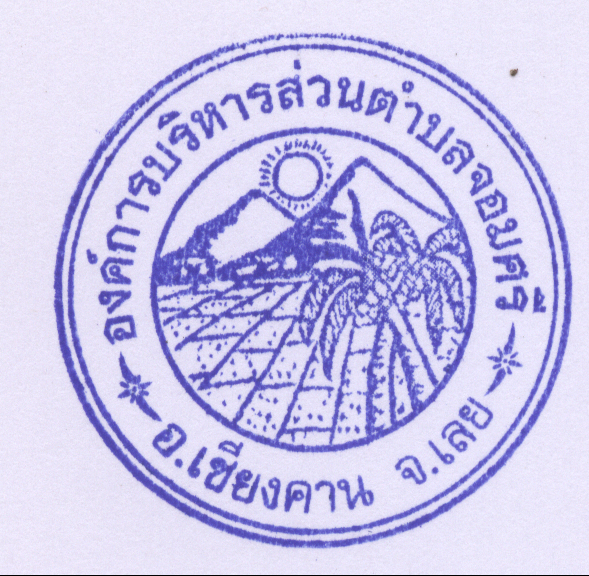 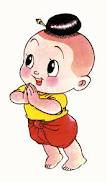 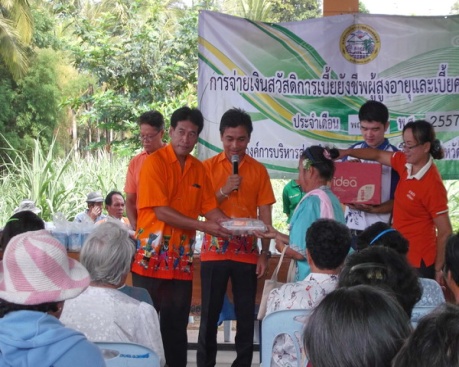 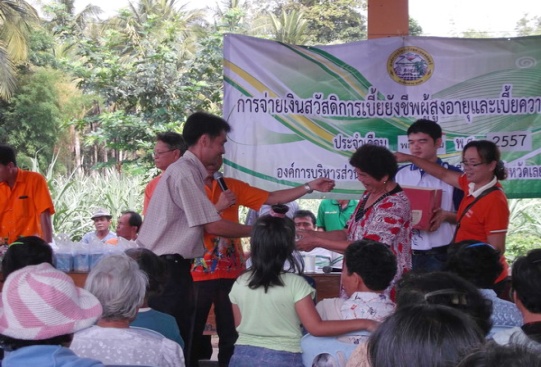 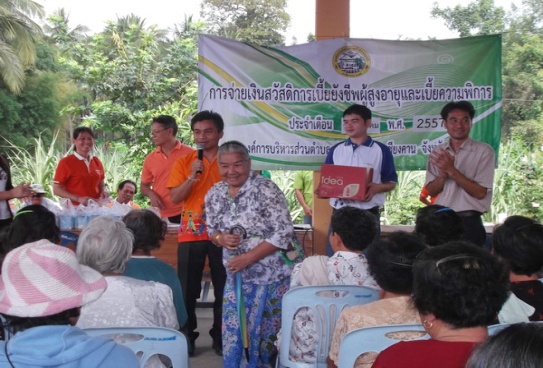 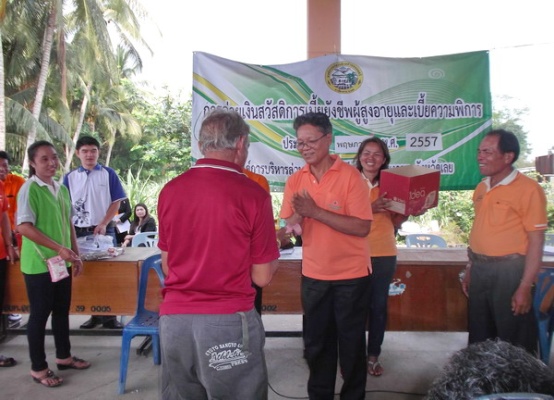 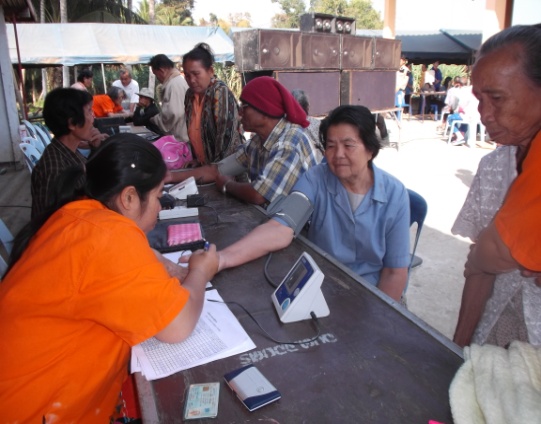 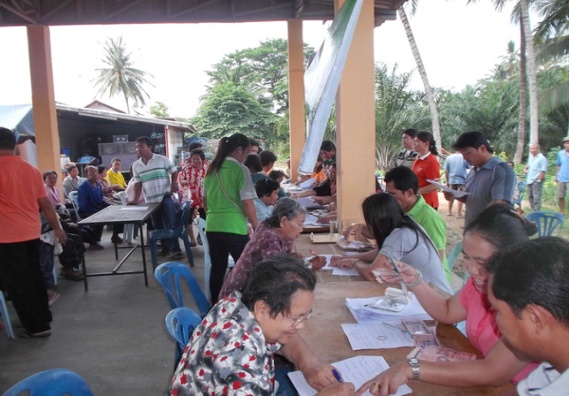 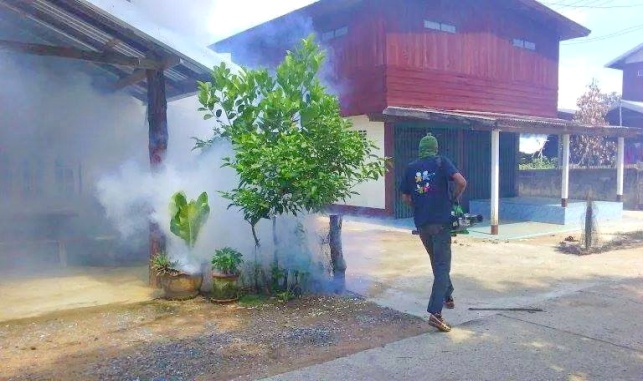 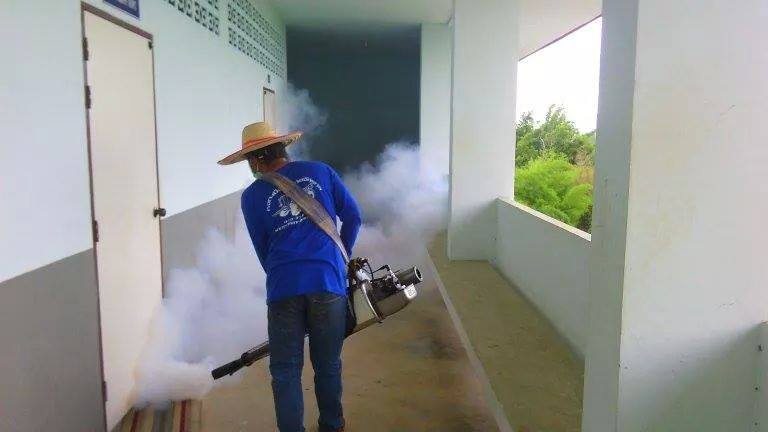 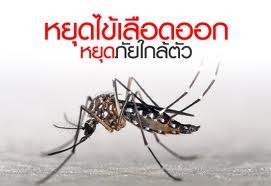 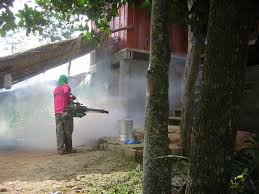 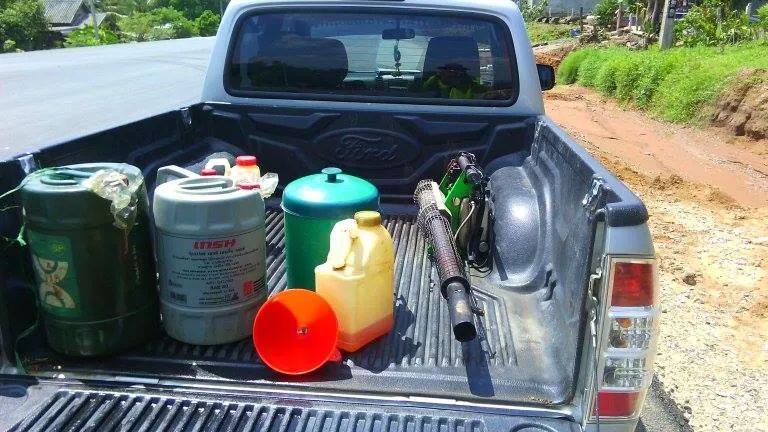 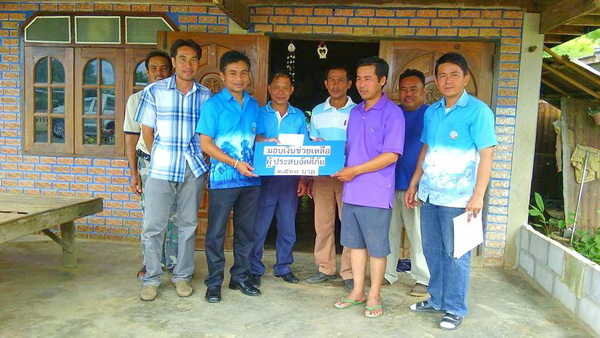 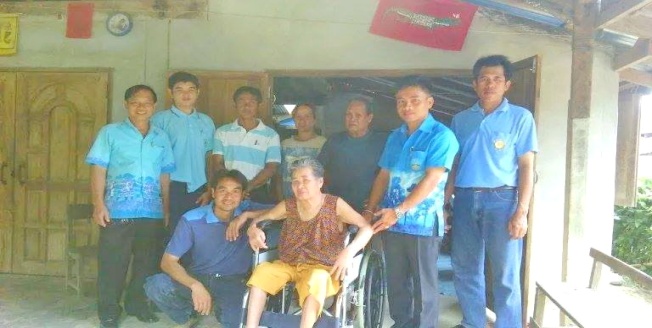 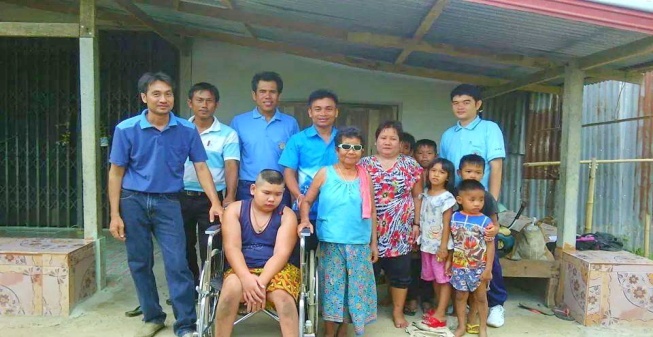 ✽กิจกรรมบริการสาธารณะ  เพื่อบรรเทาความเดือดร้อนของประชาชน-ดำเนินการปรับปรุงซ่อมแซมถนนสาย ธาตุ-จอมศรี  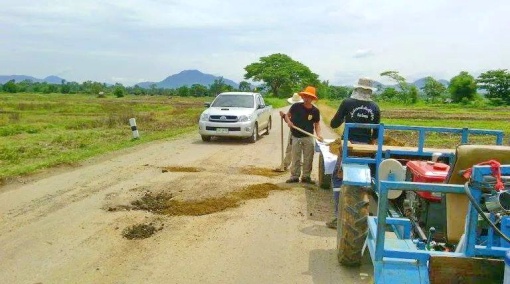 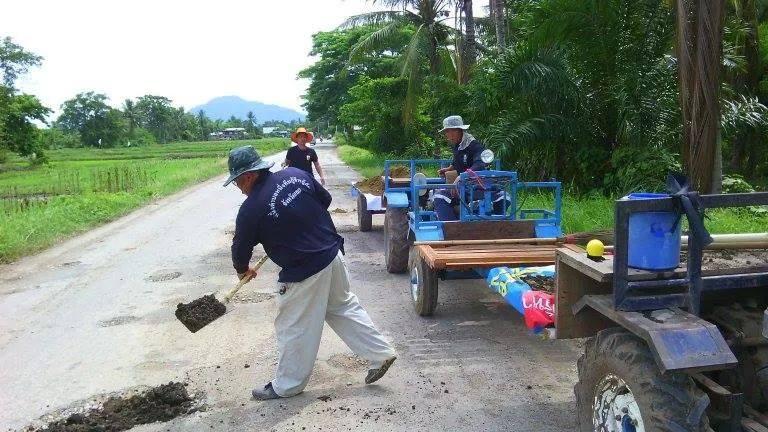 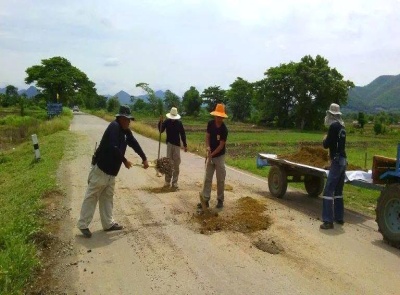 -ดำเนินการปรับปรุงซ่อมแซมไฟฟ้าสาธารณะ หมู่ 1 ,5  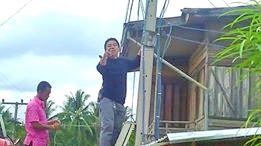 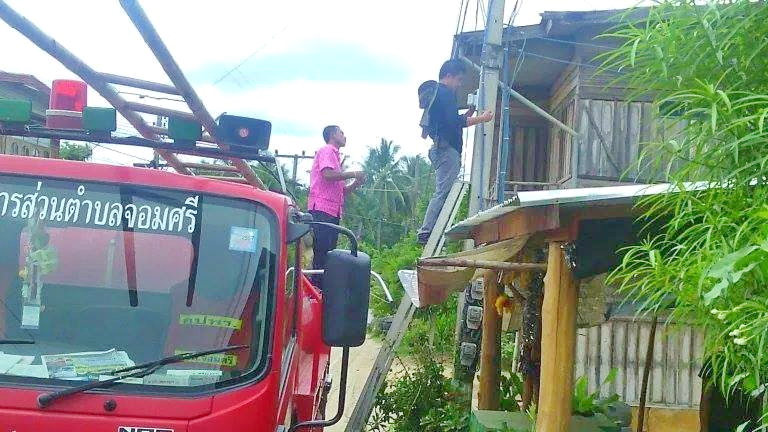 -ก่อสร้างราวกันตกถนน หมู่ 2  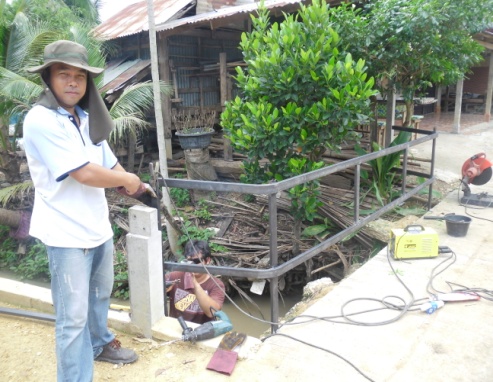 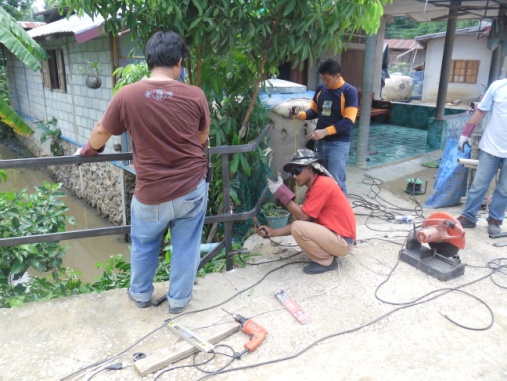 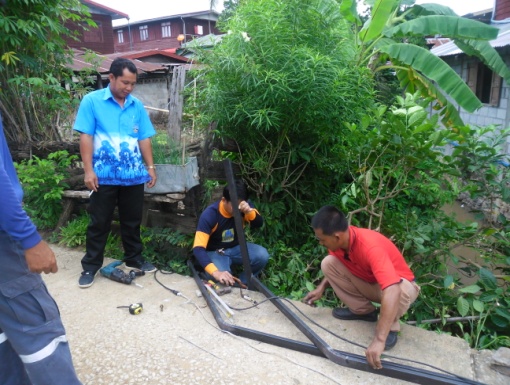 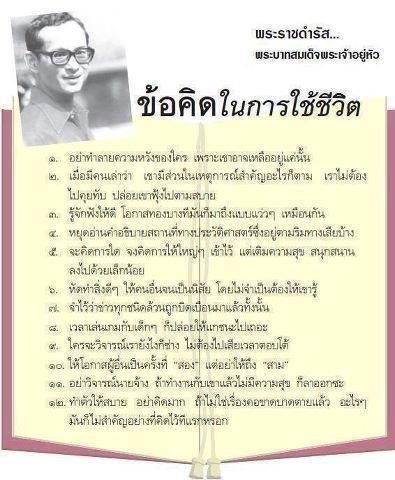 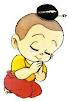 